星空，你不曾看见的美丽——聆听台湾著名天文摄影家林启生先生讲座11月1日下午，来自台湾鹿林天文台的著名天文摄影家林启生老师给我们带来了一场大开眼界的讲座。到场的观众有来自我校天文社，高清社的同学，以及来自万德实验小学和协和双语学校的小天文爱好者们。林启生老师，“鹿林彗星”以及数颗小行星的发现者，星空之美的记录员。他工作在海拔2000多米，仅有三人的高山之上，日复一日，年复一年地守护并用相机记录着纯净夜空中绚烂震撼的美。讲座是通过一幅幅美丽的星空照片贯穿起来的，也贯穿着林老师对天文与生活的热爱。他的摄影作品涵盖了天文摄影的方方面面，更令人惊讶的是，他竟然将这方方面面都做得淋漓尽致。从“星轨摄影”中，我看出了痴迷一样事物所需要的坚持，因为一副完美“星轨”照片的完成需要数小时的操作与等待。从“星野摄影”中，我体悟到了对美的把握是可以如此的富有诗意，他将人间与星空一一对应，就像郭沫若的诗中所说：“天上的明星现了，好像点着无数的街灯。我想那缥缈的空中，定然有美丽的街市。”从“深空天体摄影“中，我被宇宙辽阔壮丽的图景深深震撼,同时也被这高超的摄影技巧所折服。从“彗星与太阳系天体摄影”中，我体会到了“工欲善其事，必先利其器”的重要性，也发自内心地倾佩林老师能够将千万新台币全部投注于自己所热爱的事物中去。当然最重要的是，林启生老师有梦想，他乐意将美丽的星空分享给世人，尤其是我们这些生活在城市光害下，却又一心向往星空的人们。而实际上，只要我们有心，有对宇宙无限的好奇，即使条件再差，那不曾望见的美丽星空，也会在灵魂深处释放出璀璨光芒。讲座结束后，林启生老师赠送给了我们一套精美的摄影照片和一张科普海报，并在本子上给予我们赠言。全体天文社师生与林启生老师一起合影留念。相信这场讲座将吸引更多的同学喜爱上天文!学生处特约通讯员熊翊飞2013-11-03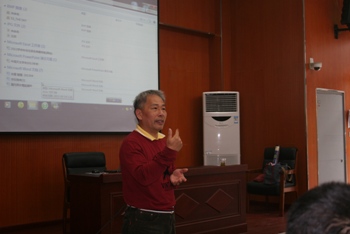 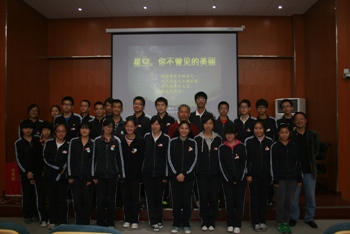 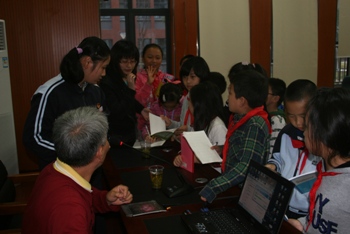 